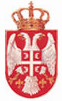 REPUBLIKA SRBIJA NARODNA SKUPŠTINAOdbor za spoljne poslove06 Broj: 06-2/276-1522. jun 2015. godineB e o g r a dNa osnovu člana 70. stav 1. alineja prva Poslovnika Narodne skupštine S A Z I V A MTRIDESETČETVRTU SEDNICU ODBORA ZA SPOLjNE POSLOVE ZA PONEDELjAK, 22. JUN 2015. GODINE, SA POČETKOM U 13,30 ČASOVAZa ovu sednicu predlažem sledećiD n e v n i  r e d:RAZMATRANjE PREDLOGA ZAKONA O  POTVRĐIVANjU                   SPORAZUMA IZMEĐU VLADE REPUBLIKE SRBIJE I VLADE                   REPUBLIKE MOLDAVIJE O UKIDANjU VIZA ZA DRŽAVLjANE                       DVEJU ZEMALjA;            2.  RAZNOSednica će se održati u Domu Narodne skupštine, Trg Nikole Pašića 13, u sali III.Mole se članovi Odbora da u slučaju sprečenosti da prisustvuju sednici Odbora, o tome obaveste svoje zamenike u Odboru.                                                                            	ZAMENIK PREDSEDNIKA ODBORA								 dr Dijana Vukomanović,s.r. 